Přibyslavice  - FK Rudíkov (NE - 09.08.2020 – 16:30) (2020610A3B0104)Výsledek (1:1) (Poločas (4:3))Díváků: 100Rozhodčí:R 	73110207 - Janíček MarekAR1 	69110319 – Vrzáček JosefAR2 	03080816 – Svoboda MarekDFA:	Hráči Rudíkov – zahajovací sestava: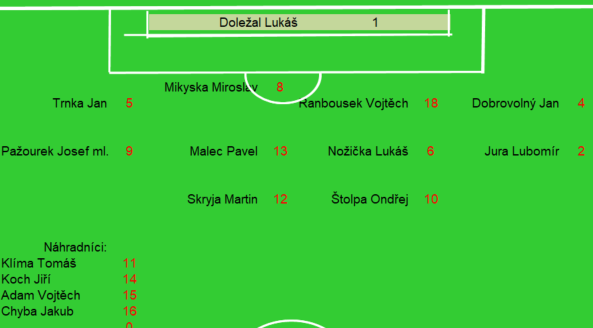 Rudíkov (věkový průměr: 26,3/25,8):Soupeř (věkový průměr: 30,8/31,8): Rudíkov - sestava:Doležal LukášJura Lubomír (46. Klíma Tomáš), Dobrovolný Jan, Trnka Jan, Nožička Lukáš (K), Mikyska Miroslav, Pažourek Josef (60. branka 2:3), Štolpa Ondřej (39. branka 1:1, 85. Adam Vojtěch), Skryja Martin (48. branka 1:2), Malec Pavel, Rambousek VojtěchSoupeř - sestava:Novák FrantišekRoubec Stanislav (75. ŽK, 83. Shyika Pedro), Kopeček Martin (K), Picmaus Milan, Skrobikowski Jan (78. branka 3:3 z PK), Škorpík Vojtěch (63. Matějek Martin (84. ŽK)), Molák Miloš, Šárka Petr, Částka Jakub, Lopatář Luboš (37. branka 1:0, 54. branka 2:2, 86. branka 4:3), Rambousek Jakub (52. Marych Mykola)KOMENTÁŘ:Do kabin po prvním poločase se šlo za nerozhodného stavuHosté začali nebojácně a hned v první minutě podnikli rychlý útok, kapitán Nožička přihrál na pravou stranu Štolpovi a jeho centr před bránu chytil na dvakrát brankář domácího týmu. Ve 3. minutě to byl opět útok hostů po pravé straně, Nožička zatáhl a centroval, Skryja hlavičkou poslal míč nad bránu. Ve 4. minutě propadl míč středem obrany hostů a vše zachránil Dobrovolný odkopem na rohový kop. V 5. minutě založil útok hostů obránce Dobrovolný, přihrál Nožičkovi a ten utekl tentokrát po levé straně a přihrál před bránu, kde v běhu zakončoval Štolpa, ale netrefil bránu. Ve 14. minutě utekl po pravé straně hostující Trnka a poslal ostrý centr před bránu, kde Štolpa na malém vápně netrefil míč. V 17. minutě poslal do vápna domácího týmu centr z pravé strany Pažourek, našel Štolpu, ale byl to velmi těžký míč a Štolpa jej hlavou poslal mimo bránu. Ve 29. minutě zahrával z levé strany rohový kop Dobrovolný, našel Skryju a ten hlavičkou poslal míč na bránu, dotíral tam ještě Štolpa, ale brankář domácích Novák vše vyřešil. Ve 34. minutě to byli tentokrát domácí, po levé straně utekl Lopatář a tentokrát se ukázal hostující brankář Doležal a souboj jeden na jednoho vyhrál. Ve 36. minutě utekl hostující obraně Částka a šel sám na brankáře a opět souboj skončil lépe pro hostujícího brankáře. Hosté se nepoučili z chyb a byli ve 37. minutě potrestáni, domácí utekli po levé straně, následovala přihrávka pod sebe a Lopatář se tentokrát nemýlil a poslal míč po zemi do sítě ke vzdálenější tyči. Hosté na inkasovanou branku odpověděli hned v 39. minutě, Dobrovolný poslal dlouhý centr na Pažourka, který hlavou posunul míč na Štolpu a ten se konečně trefil do černého. Ve 45. minutě dostali hosté ještě příležitost zahrávat rohový kop, Dobrovolný jej zahrál na Malce a ten vystřelil, míč mířil k tyči, kde nebyl brankář, ale dobře postavený stoper domácího týmu a míč odkopl na aut a rozhodčí odpískal konec poločasu.Domácí o výhře rozhodli v závěru utkáníNástup hostů do druhého poločasu byl parádní, ve 48. minutě nakopnutý míč směrem na bránu domácího týmu přeskočil obránce a za obranu si pro míč naběhl Skryja a šel sám na brankáře, vystřelil a vracející se stoper ještě nepatrně pozměnil směr míče a hosté šli do vedení. Ani hosté se však z vedení dlouho neradovali, v 54. minutě dostali domácí možnost zahrávat trestný kop „zkrácený roh“, míč šel mezi malým vápnem a brankovou čarou, nikdo z hostujících hráčů a to včetně brankáře nedokázal míč odvrátit a ten se dostal až k Lopatářovi a ten dal v pohodě svoji druhou branku a bylo opět srovnáno. V 60. minutě se do míče opřel hostující Pažourek a dalekonosnou střelou trefil břevno, míč od břevna se odrazil brankáři Novákovi do hlavy a skončil v síti. V 65. minutě pohrozili opět hosté, po pravé straně utekl Trnka a poslal centr před bránu, brankář míč lehce tečoval a Skryja byl ve vápně pozdě. V 72. minutě vyslal ostrou střelu na domácí bránu Trnka, ale měl smůlu – trefil spojnici tyče a břevna. V 75. minutě poslali hosté dlouhý pas na Skryju, ten utekl obránci, udělal kličku i vyběhnutému brankáři, ale z úhlu již nedokázal poslat míč do prázdné brány. Hosté své šance zahodili a byli za to tvrdě potrestáni. V 78. minutě byla „trma-vrma“ ve vápně hostujícího týmu, k zemi se poroučel domácí hráč a následoval PK, který proměnil Skrobikowski. To nebylo ještě vše, v 86. minutě hostující Malec ztratil na půli hřiště míč, ještě dvě střely dokázali hostující obránci odrazit, ale vždy k soupeři a tak nakonec míč do sítě posla opět Lopatář a tak završil svůj hattrick. V 90. minutě domácí ještě orazítkovali tyč a tím udělali tečku za utkáním, ve kterém nakonec byli šťastnější domácí hráči.FOTBALUNAS:Po půli nerozhodněHlad po kopané po dlouhé koronavirové přestávce přinesl v Přibyslavicích hodně branek, hattrick domácího Lopatáře a hezký fotbal.Utkání se přelévalo z jedné strany na druhou a pořekadlo každý chvilku tahá pilku bylo pro utkání příznačné. Nutno konstatovat, že utkání by po závěrečném hvizdu více slušela remíza, domácí měli sice více ze hry a byli lepší v držení míče, avšak hosté byli daleko nebezpečnější ze svých rychlých protiútoků a každý centr do domácí obrany znamenal velkou hrozbu ze strany hostí. Vedení se ujali domácí v 37. minutě Lopatářem, který zakončil kombinaci placírkou do brány hostí - 1:0. Hosté však záhy Štolpou vyrovnali a začínalo se znovu - 1:1. Domácí po přestávce rozhodliIhned po přestávce se hosté dostali poprvé do vedení díky Skryjovi - 1:1. Za šest minut však Lopatář dokázal chytře placírkou z velkého čtverce vyrovnat - 2:2. Hosté se nadále snažili strhnout vítězství na svoji stranu a výsledkem bylo vedení v 60. minutě, kdy se tvrdá střela Pažourka odrazila od břevna do hlavy domácího brankáře a zpět do brány a vedení hostí bylo na světě - 2:3. Poté hosté ještě stačili nastřelit spojnici tyče a břevna, ale závěr patřil bojujícím domácím. Nejdříve vyrovnal v 78. minutě z penalty Skrobikowski - 3:3. V samotném závěru dovršil hattrick Lopatář a zajistil domácím víceméně šťastné, ale vydřené vítězství - 4:3.    Autor: Martin Mužátko Ohlasy k zápasu